Гражданская панихида 21.11.2013 в 11:00 в траурном зале госпиталя им. Бурденко Адрес: г. Москва, Госпитальная пл., д. 3Проезд: от станций метро: "Авиамоторная", "Семеновская" на трамвае №№ 32, 43, 46 и маршрутными такси до остановки "Госпитальная площадь, госпиталь имени Бурденко". От метро «Бауманская» — 1 км, от метро «Элетрозаводска» — 1,4 км.От метро Бауманская маршрутка 740. Доехать за госпитальный мост, перейти дорогу к АЗС лукойл (слева) и двигаться вдоль забора (справа) до ворот. На авто (по навигатору) Госпитальная набережная дом 2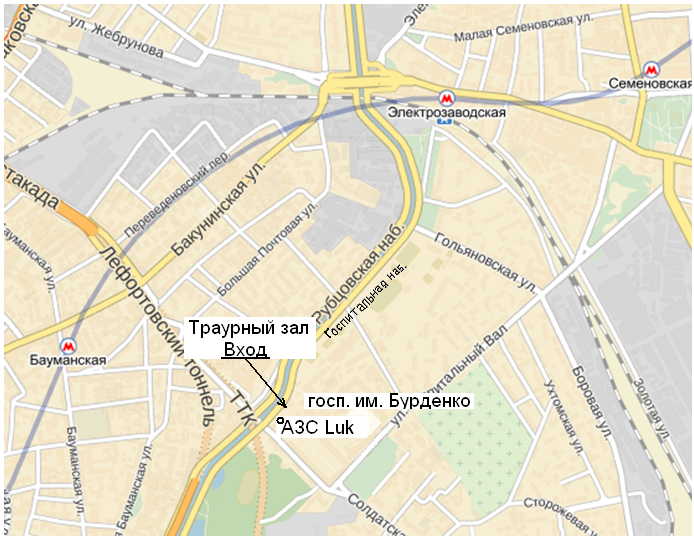 21.11.201311.00 – 12.30 гражданская панихида в траурном зале госпиталя Бурденко13.30 – 14.30 захоронение на Кузьминском кладбище, участок 4 могила 78815.30 - поминальный обед.  Ст. метро Первомайская